別紙３-１締切：2017年4月20日（木）（必着）　送付先：FAX：03-3555-1052またはE-mail: forum@rotobo.or.jp（一社）ロシアNIS貿易会宛　担当：輪島、齋藤、長谷　（TEL：03-3551-6218）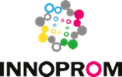 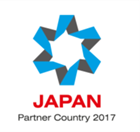 ＊宿泊予定者の氏名が判明している場合は、お一人ずつこちらの用紙に記入願います。また、別紙２「参加登録記入用紙」とともに提出をお願い致します。申込者氏名及び勤務先名称を必ずご記入ください。※個人情報の取扱には十分注意し、当案件以外の目的では使用いたしません。※必ずお一人ずつご記入、ご返送ください。※支払い方法、キャンセルポリシーなどの具体的情報は後日周知させていただきます。別紙３-２（ノーネーム用）締切：2017年4月20日（木）（必着）　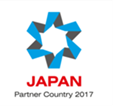 送付先：FAX：03-3555-1052またはE-mail: forum@rotobo.or.jp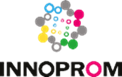 （一社）ロシアNIS貿易会宛　担当：輪島、齋藤、長谷　（TEL：03-3551-6218）※推奨ホテル予約をノーネームで行われる場合はこちらの用紙をご利用下さい。担当者氏名・連絡先及び勤務先名称を必ずご記入ください。※個人情報の取扱には十分注意し、当案件以外の目的では使用いたしません。※支払い方法、キャンセルポリシーなどの具体的情報は後日周知させていただきます。申込者氏名勤務先名称ホテル予約 ホテル予約 (1) ご希望の部屋の種類を選択下さい。　※部屋種についてはご希望に添えないこともございます。①　スタンダード　　　　②　ジュニアスィート(2)チェックイン及びチェックアウトの予定日時をご記入下さい。相談事項がございましたら備考部分に記載願います。チェックイン：　　　年　　月　　日　　時　　　　　チェックアウト：　　　年　　月　　日　　時備考：担当者氏名及び連絡先勤務先名称ホテル予約 （ノーネーム）ホテル予約 （ノーネーム）(1) 予約希望の部屋数をご記入ください。※部屋種についてはご希望に添えないこともございます。①スタンダード（　　　室）　②ジュニアスィート（　　　室）備考：(2)チェックイン及びチェックアウトの予定日時をご記入下さい。※複数の予定日時が想定される場合、どの日程かつどの部屋種で何名がin/outするのか、予定を明示願います。